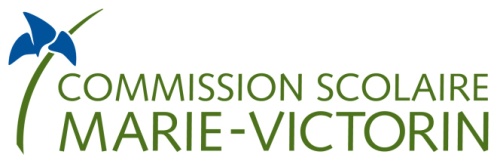 Service des ressources humainesHORAIRE DE LA SÉANCE D’AFFECTATION DES ENSEIGNANTS POUR L’ÉDUCATION DES ADULTESLa séance d’affectation du personnel enseignant EA aura lieu le mercredi 13 juin prochain au salon du personnel (4ième étage du Centre administratif situé au 13 St-Laurent Est, Longueuil) selon l’horaire suivant : 16 h 30:Formation à l’intégration sociale (3505);Alphabétisation et présecondaire (3540);Intégration socioprofessionnelle (3506);Adaptation scolaire (3598);Arts (3502).17 h 15 :Mathématiques seulement (3522);Sciences seulement (3523);Mathématiques et sciences (3513);Informatique (3518).18 h 00 :Anglais, langue seconde (3519);Français (3511);Sciences humaines (3526).Veuillez noter que les enseignants inscrits à la liste de rappel seulement se verront offrir des contrats lors de la séance. Les tâches qui ne seront pas comblées seront offertes ultérieurement par les directions.Aussi, veuillez prendre note que seules les restrictions prévues à l’article 11-2.08 de l’entente locale seront applicables lors de la séance. Ceci signifie que les restrictions «pas de soir» et «pas d’été» ne seront pas acceptées.